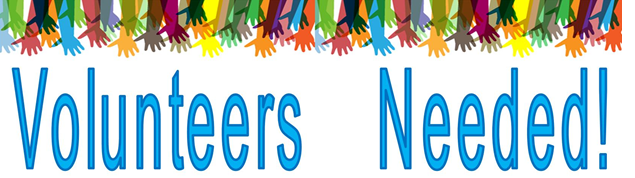 Who can become a volunteer?Anyone 18 and over can applyMust pass background checkA commitment of one semester is required for students.Benefits:Excellent learning and work experience.Make new friends, build connections with community members, hospital employees, patients and visitors.Letters of recommendationUse your time and talents to make a difference in your life and the lives of others.  Get involved.Comfort patients during a crisis, offer directions, answer phones, there are many ways you can volunteer at Stillwater Medical Center, off-site or on-site.  These are just a few ways you can help:Reception/HostEscort/Transport PatientsSnack BarGift ShopLifeline Download an application from our website: http://stillwatermedical.com/page/main/about-us/volunteerContact Lisa Eckels, Volunteer Coordinator at 405-742-5680, cell 405-714-8899, or leckels@stillwatermedical.orgDownload an application from our website: http://stillwatermedical.com/page/main/about-us/volunteerContact Lisa Eckels, Volunteer Coordinator at 405-742-5680, cell 405-714-8899, or leckels@stillwatermedical.org